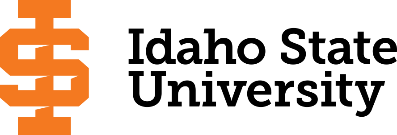                             											Form Revised 9.10.2019Course Subject and TitleCr. Min. Grade*GE, UU or UM**Sem. OfferedPrerequisiteCo RequisiteCo RequisiteCo RequisiteCo RequisiteCo RequisiteCo RequisiteSemester OneSemester OneSemester OneSemester OneSemester OneSemester OneSemester OneSemester OneSemester OneSemester OneSemester OneSemester OneGE Objective 1: ENGL 1101  Writing and Rhetoric I3GEF, S, SuAppropriate placement scoreGE Objective 3: MATH 1170 Calculus I4C-GEF, S, SuMATH 1147 or 1144 or appropriate placement scoreMATH 1147 or 1144 or appropriate placement scoreMATH 1147 or 1144 or appropriate placement scoreECE 1100 Found of Electrical and Computer Eng1FGE Objective 7/8: CS/INFO 11813GEF, SMATH 1143 or 1147GE Objective 43Total14Semester TwoSemester TwoSemester TwoSemester TwoSemester TwoSemester TwoSemester TwoSemester TwoSemester TwoSemester TwoSemester TwoSemester TwoGE Objective 1: ENGL 1102  Writing and Rhetoric II3C-GEF, S, SuENGL 1101 or equivalentMATH 1175 Calculus II4C-F, S, SuMATH 1170MATH 2240 Linear Algebra3F, S, SuMATH 1170GE Objective 5: CHEM 1111 & 1111L Gen. Chemistry I & Lab5GEF,S, SuMATH 1143 or 1147 or equivalentTotal15Semester ThreeSemester ThreeSemester ThreeSemester ThreeSemester ThreeSemester ThreeSemester ThreeSemester ThreeSemester ThreeSemester ThreeSemester ThreeSemester ThreeMATH 2275 Calculus III4F, SMATH 1175GE Objective 5: PHYS 2211 Engineering Physics I4GEF, S, SuMATH 1175MATH 1175MATH 1175MATH 1175MATH 1175MATH 1175MATH 1175ECE 2250 Introduction to Digital Systems3FECE 1100, ECE 2250LECE 2250LECE 2250LECE 2250LECE 2250LECE 2250LECE 2250LECE 2250L Introductions to Digital Systems Lab1FECE 2250ECE 2250ECE 2250ECE 2250ECE 2250ECE 2250ECE 2250ECE 2200 Electrical Circuits I3FMATH 1170, MATH 2240ECE 2200L Electrical Circuits I Lab1FECE 2200ECE 2200ECE 2200ECE 2200ECE 2200ECE 2200ECE 2200                                                                                            Total16Semester FourGE Objective 2: COMM 1101 Principles of Speech3GEF, SPHYS 2212 Engineering Physics II4F, SPHYS 2211ECE 3300 Electrical Circuits II3UMSECE 2200, MATH 1175, MATH 2240, ECE 3300LECE 2200, MATH 1175, MATH 2240, ECE 3300LECE 3300 L, MATH 1175ECE 3300 L, MATH 1175ECE 3300 L, MATH 1175ECE 3300 L, MATH 1175ECE 3300 L, MATH 1175ECE 3300L  Electrical Circuits II Lab1UMSECE 3300ECE 3300ECE 3300ECE 3300ECE 3300ECE 3300ECE 3300GE Objective 63GEF, S, SuGE Objective 63GEF, S, SuTotal17Semester FiveMATH 3360 Differential Equations3UMF, SMATH 1175; MATH 2240 or MATH 2275 recommendedMATH 1175; MATH 2240 or MATH 2275 recommendedMATH 1175; MATH 2240 or MATH 2275 recommendedMATH 1175; MATH 2240 or MATH 2275 recommendedECE 3360 Software Methodology and Tools for EE3UMFCS/INFO 1181ECE 3340 Electromagnetics3UMFECE 3300, MATH 2275, PHYS 2212; MATH 3360 recommendedECE 3300, MATH 2275, PHYS 2212; MATH 3360 recommendedECE 3300, MATH 2275, PHYS 2212; MATH 3360 recommendedECE 3300, MATH 2275, PHYS 2212; MATH 3360 recommendedECE 3300, MATH 2275, PHYS 2212; MATH 3360 recommendedECE 3300, MATH 2275, PHYS 2212; MATH 3360 recommendedECE 3310 Signals & Systems3UMFECE 3300, MATH 3360MATH 3360MATH 3360MATH 3360MATH 3360MATH 3360MATH 3360ENGL 3307 Professional & Technical Writing3UMF, SENGL 1102Total 15Semester SixECE 3320 Introduction to Electronics3UMSECE 3300, CHEM 1111ECE 3300ECE 3300ECE 3300ECE 3300ECE 3300ECE 3300ECE 4411 Applied Engineering Methods3UMSMATH 1175GE Objective 43GEF, S, SuGE Objective 93GEF, S, SuTotal12Semester SevenECE 4420 Advanced Electronics 3UMFECE 3320, ECE 4420LECE 4420LECE 4420LECE 4420LECE 4420LECE 4420LECE 4420LECE 4420L Advanced Electronics Lab1UMFECE 4420ECE 4420ECE 4420ECE 4420ECE 4420ECE 4420ECE 4420ECE 4440 Electrical Machines & Power3UMFECE 3300, ECE 3300L, ECE 3340ECE 4440LECE 4440LECE 4440LECE 4440LECE 4440LECE 4440LECE 4440L Electrical Machines & Power Lab1UMFECE 4440ECE 4440ECE 4440ECE 4440ECE 4440ECE 4440ECE 4440ECE 4495 Senior Seminar3UMFPermission of instructor & compl. of all ECE and CS courses numbered less than 4000 and ENGL3307Permission of instructor & compl. of all ECE and CS courses numbered less than 4000 and ENGL3307Permission of instructor & compl. of all ECE and CS courses numbered less than 4000 and ENGL3307Permission of instructor & compl. of all ECE and CS courses numbered less than 4000 and ENGL3307Permission of instructor & compl. of all ECE and CS courses numbered less than 4000 and ENGL3307Permission of instructor & compl. of all ECE and CS courses numbered less than 4000 and ENGL3307Permission of instructor & compl. of all ECE and CS courses numbered less than 4000 and ENGL3307ECE 4460 Advanced Computer Architecture3UMFECE 2250, ECE 2250L and ECE 3360 or CS 1337ECE 2250, ECE 2250L and ECE 3360 or CS 1337ECE 2250, ECE 2250L and ECE 3360 or CS 1337ECE 2250, ECE 2250L and ECE 3360 or CS 1337ECE 2250, ECE 2250L and ECE 3360 or CS 1337ECE 2250, ECE 2250L and ECE 3360 or CS 1337ECE 2250, ECE 2250L and ECE 3360 or CS 1337Total14Semester EightECE 4412 Communication Systems3UMSECE 3310, ECE 3320, and ECE 4411ECE 4451 Embedded Systems Engineering2UMSECE 4460 or CS 1337ECE 4451LECE 4451LECE 4451LECE 4451LECE 4451LECE 4451LECE 4451L Embedded Systems Engineering Lab1UMSECE 4460 or CS 1337ECE 4451ECE 4451ECE 4451ECE 4451ECE 4451ECE 4451ECE 4410 Automatic Control Systems3UMSMATH 3360 and ECE 3310 or ME 4405ECE 4470 Digital Signal Processing3UMSMATH 3360 and ECE 3310ECE 4496 Project Design3UMSECE 4495ECE Elective from list (See catalog)3UMF, SSee catalog                                                                                            Total18*GE=General Education Objective, UU=Upper Division University, UM= Upper Division Major**See Course Schedule section of Course Policies page in the e-catalog (or input F, S, Su, etc.) *GE=General Education Objective, UU=Upper Division University, UM= Upper Division Major**See Course Schedule section of Course Policies page in the e-catalog (or input F, S, Su, etc.) *GE=General Education Objective, UU=Upper Division University, UM= Upper Division Major**See Course Schedule section of Course Policies page in the e-catalog (or input F, S, Su, etc.) *GE=General Education Objective, UU=Upper Division University, UM= Upper Division Major**See Course Schedule section of Course Policies page in the e-catalog (or input F, S, Su, etc.) *GE=General Education Objective, UU=Upper Division University, UM= Upper Division Major**See Course Schedule section of Course Policies page in the e-catalog (or input F, S, Su, etc.) *GE=General Education Objective, UU=Upper Division University, UM= Upper Division Major**See Course Schedule section of Course Policies page in the e-catalog (or input F, S, Su, etc.) *GE=General Education Objective, UU=Upper Division University, UM= Upper Division Major**See Course Schedule section of Course Policies page in the e-catalog (or input F, S, Su, etc.) *GE=General Education Objective, UU=Upper Division University, UM= Upper Division Major**See Course Schedule section of Course Policies page in the e-catalog (or input F, S, Su, etc.) *GE=General Education Objective, UU=Upper Division University, UM= Upper Division Major**See Course Schedule section of Course Policies page in the e-catalog (or input F, S, Su, etc.) *GE=General Education Objective, UU=Upper Division University, UM= Upper Division Major**See Course Schedule section of Course Policies page in the e-catalog (or input F, S, Su, etc.) *GE=General Education Objective, UU=Upper Division University, UM= Upper Division Major**See Course Schedule section of Course Policies page in the e-catalog (or input F, S, Su, etc.) *GE=General Education Objective, UU=Upper Division University, UM= Upper Division Major**See Course Schedule section of Course Policies page in the e-catalog (or input F, S, Su, etc.) BS, Electrical EngineeringBS, Electrical EngineeringBS, Electrical EngineeringBS, Electrical EngineeringBS, Electrical EngineeringBS, Electrical EngineeringBS, Electrical EngineeringBS, Electrical EngineeringBS, Electrical Engineering2022-2023 Major RequirementsCRGENERAL EDUCATION OBJECTIVESSatisfy Objectives 1,2,3,4,5,6 (7 or 8) and 9GENERAL EDUCATION OBJECTIVESSatisfy Objectives 1,2,3,4,5,6 (7 or 8) and 9GENERAL EDUCATION OBJECTIVESSatisfy Objectives 1,2,3,4,5,6 (7 or 8) and 9GENERAL EDUCATION OBJECTIVESSatisfy Objectives 1,2,3,4,5,6 (7 or 8) and 9GENERAL EDUCATION OBJECTIVESSatisfy Objectives 1,2,3,4,5,6 (7 or 8) and 9GENERAL EDUCATION OBJECTIVESSatisfy Objectives 1,2,3,4,5,6 (7 or 8) and 936  cr. minMAJOR REQUIREMENTS811. Written English  (6 cr. min)                                            ENGL 11011. Written English  (6 cr. min)                                            ENGL 11011. Written English  (6 cr. min)                                            ENGL 11011. Written English  (6 cr. min)                                            ENGL 11011. Written English  (6 cr. min)                                            ENGL 11011. Written English  (6 cr. min)                                            ENGL 11013CHEM 1111 & 1111L Gen Chemistry I & Lab   (included in Gen Ed Obj. 5)CHEM 1111 & 1111L Gen Chemistry I & Lab   (included in Gen Ed Obj. 5)ENGL 1102    ENGL 1102    ENGL 1102    ENGL 1102    ENGL 1102    ENGL 1102    3CS 1181 Computer Science and Programing   (included in Gen Ed Obj. 7)CS 1181 Computer Science and Programing   (included in Gen Ed Obj. 7)2. Oral Communication   (3 cr. min)                              COMM 11012. Oral Communication   (3 cr. min)                              COMM 11012. Oral Communication   (3 cr. min)                              COMM 11012. Oral Communication   (3 cr. min)                              COMM 11012. Oral Communication   (3 cr. min)                              COMM 11012. Oral Communication   (3 cr. min)                              COMM 11013ENGL 3307 Professional and Technical Writing33. Mathematics      (3 cr. min)                                         MATH 11703. Mathematics      (3 cr. min)                                         MATH 11703. Mathematics      (3 cr. min)                                         MATH 11703. Mathematics      (3 cr. min)                                         MATH 11703. Mathematics      (3 cr. min)                                         MATH 11703. Mathematics      (3 cr. min)                                         MATH 11704MATH 1170 Calculus I                                          (included in Gen Ed Obj. 3)MATH 1170 Calculus I                                          (included in Gen Ed Obj. 3)4. Humanities, Fine Arts, Foreign Lang.    (2 courses; 2 categories; 6 cr. min)4. Humanities, Fine Arts, Foreign Lang.    (2 courses; 2 categories; 6 cr. min)4. Humanities, Fine Arts, Foreign Lang.    (2 courses; 2 categories; 6 cr. min)4. Humanities, Fine Arts, Foreign Lang.    (2 courses; 2 categories; 6 cr. min)4. Humanities, Fine Arts, Foreign Lang.    (2 courses; 2 categories; 6 cr. min)4. Humanities, Fine Arts, Foreign Lang.    (2 courses; 2 categories; 6 cr. min)4. Humanities, Fine Arts, Foreign Lang.    (2 courses; 2 categories; 6 cr. min)MATH 1175 Calculus II4MATH 2275 Calculus III4MATH 2240 Linear Algebra35. Natural Sciences         (2 lectures-different course prefixes, 1 lab; 7 cr. min)5. Natural Sciences         (2 lectures-different course prefixes, 1 lab; 7 cr. min)5. Natural Sciences         (2 lectures-different course prefixes, 1 lab; 7 cr. min)5. Natural Sciences         (2 lectures-different course prefixes, 1 lab; 7 cr. min)5. Natural Sciences         (2 lectures-different course prefixes, 1 lab; 7 cr. min)5. Natural Sciences         (2 lectures-different course prefixes, 1 lab; 7 cr. min)5. Natural Sciences         (2 lectures-different course prefixes, 1 lab; 7 cr. min)MATH 3360 Differential Equations3CHEM 1111 General ChemistryCHEM 1111 General ChemistryCHEM 1111 General ChemistryCHEM 1111 General ChemistryCHEM 1111 General ChemistryCHEM 1111 General Chemistry4PHYS 2211 Engineering Physics                         (included in Gen Ed Obj. 5)PHYS 2211 Engineering Physics                         (included in Gen Ed Obj. 5)CHEM 1111L General Chemistry LabCHEM 1111L General Chemistry LabCHEM 1111L General Chemistry LabCHEM 1111L General Chemistry LabCHEM 1111L General Chemistry LabCHEM 1111L General Chemistry Lab1PHYS 2212 Engineering Physics II4PHYS 2211 Engineering Physics I                     PHYS 2211 Engineering Physics I                     PHYS 2211 Engineering Physics I                     PHYS 2211 Engineering Physics I                     PHYS 2211 Engineering Physics I                     PHYS 2211 Engineering Physics I                     4ECE 1100 Foundations of Electrical Engineering and Computer Engineering16. Behavioral and Social Science        (2 courses-different prefixes; 6 cr. min)6. Behavioral and Social Science        (2 courses-different prefixes; 6 cr. min)6. Behavioral and Social Science        (2 courses-different prefixes; 6 cr. min)6. Behavioral and Social Science        (2 courses-different prefixes; 6 cr. min)6. Behavioral and Social Science        (2 courses-different prefixes; 6 cr. min)6. Behavioral and Social Science        (2 courses-different prefixes; 6 cr. min)6. Behavioral and Social Science        (2 courses-different prefixes; 6 cr. min)ECE 2200 Electrical Circuits I3ECE 2200L Electrical Circuits I Lab1ECE 2250 Introduction to Digital Systems3One Course from EITHER Objective 7 OR  8                    (1course;  3 cr. min)One Course from EITHER Objective 7 OR  8                    (1course;  3 cr. min)One Course from EITHER Objective 7 OR  8                    (1course;  3 cr. min)One Course from EITHER Objective 7 OR  8                    (1course;  3 cr. min)One Course from EITHER Objective 7 OR  8                    (1course;  3 cr. min)One Course from EITHER Objective 7 OR  8                    (1course;  3 cr. min)One Course from EITHER Objective 7 OR  8                    (1course;  3 cr. min)ECE 2250L Introduction to Digital Systems Lab17. Critical Thinking7. Critical ThinkingINFO/CS 1181INFO/CS 1181INFO/CS 1181INFO/CS 11813ECE 3340 Electromagnetics38. Information  Literacy      8. Information  Literacy      INFO/CS 1181INFO/CS 1181INFO/CS 1181INFO/CS 11813ECE 3320 Introduction to Electronics39. Cultural Diversity                                                             (1 course;  3 cr. min)9. Cultural Diversity                                                             (1 course;  3 cr. min)9. Cultural Diversity                                                             (1 course;  3 cr. min)9. Cultural Diversity                                                             (1 course;  3 cr. min)9. Cultural Diversity                                                             (1 course;  3 cr. min)9. Cultural Diversity                                                             (1 course;  3 cr. min)9. Cultural Diversity                                                             (1 course;  3 cr. min)ECE 3360 Software Methodology and Tools for EE3ECE 3300 Electrical Circuits II3General Education Elective to reach 36 cr. min.                        (if necessary)General Education Elective to reach 36 cr. min.                        (if necessary)General Education Elective to reach 36 cr. min.                        (if necessary)General Education Elective to reach 36 cr. min.                        (if necessary)General Education Elective to reach 36 cr. min.                        (if necessary)General Education Elective to reach 36 cr. min.                        (if necessary)General Education Elective to reach 36 cr. min.                        (if necessary)ECE 3300L Electrical Circuits II Lab1ECE 3310 Signals and Systems3ECE 4411 Applied Engineering Methods3                                                                                                  Total GE                                                                                                  Total GE                                                                                                  Total GE                                                                                                  Total GE                                                                                                  Total GE                                                                                                  Total GE40ECE 4412 Communication Systems3Undergraduate Catalog and GE Objectives by Catalog Year                                    http://coursecat.isu.edu/undergraduate/programs/Undergraduate Catalog and GE Objectives by Catalog Year                                    http://coursecat.isu.edu/undergraduate/programs/Undergraduate Catalog and GE Objectives by Catalog Year                                    http://coursecat.isu.edu/undergraduate/programs/Undergraduate Catalog and GE Objectives by Catalog Year                                    http://coursecat.isu.edu/undergraduate/programs/Undergraduate Catalog and GE Objectives by Catalog Year                                    http://coursecat.isu.edu/undergraduate/programs/Undergraduate Catalog and GE Objectives by Catalog Year                                    http://coursecat.isu.edu/undergraduate/programs/Undergraduate Catalog and GE Objectives by Catalog Year                                    http://coursecat.isu.edu/undergraduate/programs/ECE 4460 Advanced Computer Architecture3Undergraduate Catalog and GE Objectives by Catalog Year                                    http://coursecat.isu.edu/undergraduate/programs/Undergraduate Catalog and GE Objectives by Catalog Year                                    http://coursecat.isu.edu/undergraduate/programs/Undergraduate Catalog and GE Objectives by Catalog Year                                    http://coursecat.isu.edu/undergraduate/programs/Undergraduate Catalog and GE Objectives by Catalog Year                                    http://coursecat.isu.edu/undergraduate/programs/Undergraduate Catalog and GE Objectives by Catalog Year                                    http://coursecat.isu.edu/undergraduate/programs/Undergraduate Catalog and GE Objectives by Catalog Year                                    http://coursecat.isu.edu/undergraduate/programs/Undergraduate Catalog and GE Objectives by Catalog Year                                    http://coursecat.isu.edu/undergraduate/programs/ECE 4451 Embedded Systems Engineering2ECE 4451L Embedded Systems Engineering Lab1MAP Credit SummaryMAP Credit SummaryMAP Credit SummaryMAP Credit SummaryMAP Credit SummaryCRCRECE 4420 Advanced Electronics3Major Major Major Major Major 8181ECE 4420L Advanced Electronics Lab1General Education General Education General Education General Education General Education 4040ECE 4440 Electrical Machines and Power3Free Electives to reach 120 creditsFree Electives to reach 120 creditsFree Electives to reach 120 creditsFree Electives to reach 120 creditsFree Electives to reach 120 credits00ECE 4440L Electrical Machines and Power Lab1                                                                                     TOTAL                                                                                     TOTAL                                                                                     TOTAL                                                                                     TOTAL                                                                                     TOTAL121121ECE 4410 Automatic Control Systems3ECE 4470 Digital Signal Processing3Graduation Requirement Minimum Credit ChecklistGraduation Requirement Minimum Credit ChecklistGraduation Requirement Minimum Credit ChecklistConfirmedConfirmedConfirmedConfirmedECE 4495 Senior Seminar3Minimum 36 cr. General Education Objectives (15 cr. AAS)Minimum 36 cr. General Education Objectives (15 cr. AAS)Minimum 36 cr. General Education Objectives (15 cr. AAS)xxxxECE 4496 Project Design3Minimum 15 cr. Upper Division in Major (0 cr.  Associate)Minimum 15 cr. Upper Division in Major (0 cr.  Associate)Minimum 15 cr. Upper Division in Major (0 cr.  Associate)xxxxElectrical Engineering Elective 3Minimum 36 cr. Upper Division Overall (0 cr.  Associate)Minimum 36 cr. Upper Division Overall (0 cr.  Associate)Minimum 36 cr. Upper Division Overall (0 cr.  Associate)xxxMinimum of 120 cr. Total (60 cr. Associate)Minimum of 120 cr. Total (60 cr. Associate)Minimum of 120 cr. Total (60 cr. Associate)xxxMAP Completion Status (for internal use only)MAP Completion Status (for internal use only)MAP Completion Status (for internal use only)MAP Completion Status (for internal use only)MAP Completion Status (for internal use only)MAP Completion Status (for internal use only)MAP Completion Status (for internal use only)Advising NotesAdvising NotesDateDateDateDateDateDateConsult faculty advisor for selection of upper division Technical and EE electives.Consult faculty advisor for selection of upper division Technical and EE electives.Consult faculty advisor for selection of upper division Technical and EE electives.Consult faculty advisor for selection of upper division Technical and EE electives.OAA or COT:Complete College American Momentum YearMath and English course in first year-Specific GE MATH course identified9 credits in the Major area in first year15 credits each semester (or 30 in academic year)Milestone coursesComplete College American Momentum YearMath and English course in first year-Specific GE MATH course identified9 credits in the Major area in first year15 credits each semester (or 30 in academic year)Milestone coursesComplete College American Momentum YearMath and English course in first year-Specific GE MATH course identified9 credits in the Major area in first year15 credits each semester (or 30 in academic year)Milestone coursesComplete College American Momentum YearMath and English course in first year-Specific GE MATH course identified9 credits in the Major area in first year15 credits each semester (or 30 in academic year)Milestone coursesComplete College American Momentum YearMath and English course in first year-Specific GE MATH course identified9 credits in the Major area in first year15 credits each semester (or 30 in academic year)Milestone coursesComplete College American Momentum YearMath and English course in first year-Specific GE MATH course identified9 credits in the Major area in first year15 credits each semester (or 30 in academic year)Milestone coursesComplete College American Momentum YearMath and English course in first year-Specific GE MATH course identified9 credits in the Major area in first year15 credits each semester (or 30 in academic year)Milestone coursesComplete College American Momentum YearMath and English course in first year-Specific GE MATH course identified9 credits in the Major area in first year15 credits each semester (or 30 in academic year)Milestone coursesComplete College American Momentum YearMath and English course in first year-Specific GE MATH course identified9 credits in the Major area in first year15 credits each semester (or 30 in academic year)Milestone coursesComplete College American Momentum YearMath and English course in first year-Specific GE MATH course identified9 credits in the Major area in first year15 credits each semester (or 30 in academic year)Milestone coursesComplete College American Momentum YearMath and English course in first year-Specific GE MATH course identified9 credits in the Major area in first year15 credits each semester (or 30 in academic year)Milestone coursesComplete College American Momentum YearMath and English course in first year-Specific GE MATH course identified9 credits in the Major area in first year15 credits each semester (or 30 in academic year)Milestone coursesComplete College American Momentum YearMath and English course in first year-Specific GE MATH course identified9 credits in the Major area in first year15 credits each semester (or 30 in academic year)Milestone coursesComplete College American Momentum YearMath and English course in first year-Specific GE MATH course identified9 credits in the Major area in first year15 credits each semester (or 30 in academic year)Milestone coursesComplete College American Momentum YearMath and English course in first year-Specific GE MATH course identified9 credits in the Major area in first year15 credits each semester (or 30 in academic year)Milestone coursesComplete College American Momentum YearMath and English course in first year-Specific GE MATH course identified9 credits in the Major area in first year15 credits each semester (or 30 in academic year)Milestone coursesComplete College American Momentum YearMath and English course in first year-Specific GE MATH course identified9 credits in the Major area in first year15 credits each semester (or 30 in academic year)Milestone coursesComplete College American Momentum YearMath and English course in first year-Specific GE MATH course identified9 credits in the Major area in first year15 credits each semester (or 30 in academic year)Milestone coursesComplete College American Momentum YearMath and English course in first year-Specific GE MATH course identified9 credits in the Major area in first year15 credits each semester (or 30 in academic year)Milestone coursesComplete College American Momentum YearMath and English course in first year-Specific GE MATH course identified9 credits in the Major area in first year15 credits each semester (or 30 in academic year)Milestone coursesComplete College American Momentum YearMath and English course in first year-Specific GE MATH course identified9 credits in the Major area in first year15 credits each semester (or 30 in academic year)Milestone coursesComplete College American Momentum YearMath and English course in first year-Specific GE MATH course identified9 credits in the Major area in first year15 credits each semester (or 30 in academic year)Milestone coursesComplete College American Momentum YearMath and English course in first year-Specific GE MATH course identified9 credits in the Major area in first year15 credits each semester (or 30 in academic year)Milestone coursesComplete College American Momentum YearMath and English course in first year-Specific GE MATH course identified9 credits in the Major area in first year15 credits each semester (or 30 in academic year)Milestone coursesComplete College American Momentum YearMath and English course in first year-Specific GE MATH course identified9 credits in the Major area in first year15 credits each semester (or 30 in academic year)Milestone coursesComplete College American Momentum YearMath and English course in first year-Specific GE MATH course identified9 credits in the Major area in first year15 credits each semester (or 30 in academic year)Milestone coursesComplete College American Momentum YearMath and English course in first year-Specific GE MATH course identified9 credits in the Major area in first year15 credits each semester (or 30 in academic year)Milestone coursesComplete College American Momentum YearMath and English course in first year-Specific GE MATH course identified9 credits in the Major area in first year15 credits each semester (or 30 in academic year)Milestone coursesComplete College American Momentum YearMath and English course in first year-Specific GE MATH course identified9 credits in the Major area in first year15 credits each semester (or 30 in academic year)Milestone coursesComplete College American Momentum YearMath and English course in first year-Specific GE MATH course identified9 credits in the Major area in first year15 credits each semester (or 30 in academic year)Milestone coursesComplete College American Momentum YearMath and English course in first year-Specific GE MATH course identified9 credits in the Major area in first year15 credits each semester (or 30 in academic year)Milestone coursesComplete College American Momentum YearMath and English course in first year-Specific GE MATH course identified9 credits in the Major area in first year15 credits each semester (or 30 in academic year)Milestone coursesComplete College American Momentum YearMath and English course in first year-Specific GE MATH course identified9 credits in the Major area in first year15 credits each semester (or 30 in academic year)Milestone coursesComplete College American Momentum YearMath and English course in first year-Specific GE MATH course identified9 credits in the Major area in first year15 credits each semester (or 30 in academic year)Milestone coursesComplete College American Momentum YearMath and English course in first year-Specific GE MATH course identified9 credits in the Major area in first year15 credits each semester (or 30 in academic year)Milestone courses